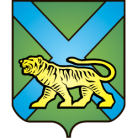 ТЕРРИТОРИАЛЬНАЯ ИЗБИРАТЕЛЬНАЯ КОМИССИЯ
ГОРОДА УССУРИЙСКАРЕШЕНИЕг. Уссурийск
О распределении стационарных и переносных ящиков для голосованияучастковым избирательным комиссиямизбирательных участков №№ 2801-2869, 2880-2885, 3801-3831 	В соответствии с постановлением Центральной избирательной комиссии Российской Федерации от 29 января 2014 года № 214/1405-6 «О нормативах технологического оборудования участковых комиссий при проведении выборов, референдумов в Российской Федерации» территориальная избирательная комиссия города Уссурийска РЕШИЛА:Распределить количество стационарных ящиков для голосования участковым избирательным комиссиям избирательных участков №№ 2801-2869, 2880-2885, 3801-3831 с учетом числа зарегистрированных избирателей:с числом избирателей до 1000 человек – 2 стационарных ящика;с числом избирателей от 1001 до 2000 человек – 3 стационарных ящика;с числом избирателей более 2000 человек – 4 стационарных ящика.Распределить количество переносных ящиков для голосования участковым избирательным комиссиям избирательных участков №№ 2801-2869, 2880-2885, 3801-3831 с учетом числа зарегистрированных избирателей:с числом избирателей до 501 человека – 1 переносной ящик;с числом избирателей от 501 до 1001 человека – 2 переносных ящика;с числом избирателей более 1000 человек – 3 переносных ящика.3. Направить настоящее решение в участковые избирательные комиссии избирательных участков №№ 2801-2869, 2880-2885, 3801-3831.4. Разместить настоящее решение на официальном сайте администрации Уссурийского городского округа в разделе «Территориальная избирательная комиссия города Уссурийска» в информационно-телекоммуникационной сети «Интернет».Председатель комиссии					             О.М. МихайловаСекретарь комиссии						                   С.В. Хамайко05 сентября 2016 года                         № 200/33